Записаться на сайте http://www.skazka-ter.ruЗаписаться на сайте http://www.skazka-ter.ruЗаписаться на сайте http://www.skazka-ter.ruЗаписаться на сайте http://www.skazka-ter.ru5 апреля 2024 г.5 апреля 2024 г.5 апреля 2024 г.5 апреля 2024 г.10.00-10.10Приветствие к участникам фестиваля Вачков И.В. доктор психологических наук, профессор, Президент международного Сообщества сказкотерапевтов Мелентьева О.С.  психолог, ведущий эксперт в области сказкотерапии, трансперсональной психологии, Директор международного Сообщества сказкотерапевтовПриветствие к участникам фестиваля Вачков И.В. доктор психологических наук, профессор, Президент международного Сообщества сказкотерапевтов Мелентьева О.С.  психолог, ведущий эксперт в области сказкотерапии, трансперсональной психологии, Директор международного Сообщества сказкотерапевтовПриветствие к участникам фестиваля Вачков И.В. доктор психологических наук, профессор, Президент международного Сообщества сказкотерапевтов Мелентьева О.С.  психолог, ведущий эксперт в области сказкотерапии, трансперсональной психологии, Директор международного Сообщества сказкотерапевтовМастер-классыМастер-классыМастер-классыМастер-классы10.10-10.55«Кандинский: символы везде»Ворона Екатерина Александровна, (г. Москва)Теоретические взгляды Кандинского на живопись и абстрактное искусство. Взаимодействие формы и цвета, музыкальные и эмоциональные эквиваленты разных красок и их отношения друг с другом. «Абстрактность» в психологическом тестировании креативности Е. Торренса.11.00-11.45«Отражение в щите Персея» Савкин Максим Сергеевич, (г. Москва)На мастер классе мы рассмотрим теорию символа К.Г. Юнга. Попробуем понять, как работать с символами в процессе терапии и почему иногда исцеление происходит без понимания и наоборот.11.50-12.40«Поэзия и аутентичность»Царькова Ольга Викторовна, (г. Москва)На мастер-классе исследуем воздействие поэзии Н. Гумилёва на вдохновение, воображение и эмоциональный фон.12.45-13.30«Под сенью повседневности: символичность бытовой культуры в истории Китая»Александрова Елена Андреевна, (г. Москва)- Поговорим об изучении повседневности через призму символов, популярных и узнаваемых в лоне китайской культуры. - Посмотрим какие цветы и узоры помогали людям говорить окружающим больше, используя изображения мифологических животных или растений. - Затронем тему костюма, бытовых предметов, живописных образов.13.35-14.20«Сказочное пространство Дерева и Света»Одинцова Мария Антоновна, (г. Москва)На мастер-классе будет представлен опыт работы с проективной методикой "Пространство Дерева и Света". Какой отклик находят 4 проективные картинки в душе человека? Как этот отклик может развернуться в цельную сказку.14.20-15.00ПЕРЕРЫВПЕРЕРЫВПЕРЕРЫВ15.00-15.45«Картина двумя руками» Дитерихс Анна Леонидовна, (г. Москва)На мастер-классе прикоснемся к своему творческому потенциалу через одновременную работу обеих рук, сможем попрактиковать технику «двойные рисунки» и ощутить на своем опыте трансформационные возможности этой техники.15.50-16.35«Мой язык любви»Савченко Анна Андреевна, (г. Москва)На встрече мы определим ваш уникальный язык любви и узор отношений с миром через метафору рисунка. На каком языке любви вы говорите с миром? Как вы чувствуете и принимаете от него любовь? Для участия достаточно запастись бумагой и карандашами, а вот быть художником совсем не обязательно. 16.40-17.25«Авторство своей жизни»Стовбун Наталья Юрьевна(г. Москва)С помощью проективной методики «Каракули» вы создадите свою личную историю. Как автор сможете превратить ее в сказку с вашим личным сценарием и руководством к действиям. 17.30-18.15«Волшебные Сказки Эбру на воде»Степанова Оксана Владиславовна, (г. Краснодар)А если добавить к Сказкам рисование в технике Эбру, то вы получие удивительный результат. Объединив эти два направления, можно выявить актуальный запрос, получить интуитивные подсказки, а самое главное найти для себя пути решения.6 апреля 2024 г6 апреля 2024 г6 апреля 2024 г6 апреля 2024 гМастер-классыМастер-классыМастер-классыМастер-классы10.00-10.05Приветствие второго дня фестиваляВачков И.В., Мелентьева О.С.Приветствие второго дня фестиваляВачков И.В., Мелентьева О.С.Приветствие второго дня фестиваляВачков И.В., Мелентьева О.С.10.05-10.50«Жила-была кукла, похожая на тебя»: сказкотерапевтический прием в арт-терапии.Лебедева Людмила Дмитриевна, (г. Москва)На мастер-классе будет предложена авторская техника «Кукла из белой бумажной салфетки как творческий объект-заместитель» в сочетании с приемами сказкотерапии. Данная техника эффективна в целях самопрезентации/знакомства; формулировки запроса; исследования образа Я и экзистенциальных переживаний, а также для эмоциональной поддержки в арт-терапевтическом процессе.10.55-11.40«Лабиринты нашей мечты»Панфилова Марина Александровна, (г. Москва)На мастер классе мы будем использовать рисуночную технику для адаптации детей и подростков к новой социальной среде.11.45-12.30Психологическое влияние сказки на детей в арт-терапевтической работе с травмами.Мерт Невин, (г. Анталья, Турция)На мастер-классе будут рассмотрены теоретические вопросы и творческие практики, направленные на улучшение психо-эмоционального аспекта коммуникации родителей и детей в процессе воспитания. Этот мастер-класс поможет специалистам адаптировать сказкотерапевтические материалы и арт-инструменты для родителей и подготовить их к проведению арт-терапии в домашних условиях.12.35-13.20«Цветок стрессоустойчивости»Студинская Елена Орестовна, (г. Калининград)На мастер-классе познакомимся с простой эффективной методикой, которая позволяет  обрести психологические ресурсы для преодоления  стрессовой и травматической ситуации. 13.20-14.00ПЕРЕРЫВПЕРЕРЫВПЕРЕРЫВ14.00-14.45«Мой сказочный наряд"» Илюшина Марина Ивановна, (г.Калуга)На мастер-классе рассмотрим вопрос о возможностях психологической работы по вербализации «образа себя» и актуализации самооценки. Увидим и попробуем возможности использования авторской техники «Мой сказочный наряд» с использованием шаблонов и без них. Определим «образ себя» и посмотрим, как можно работать с самооценкой по круговой триаде: осознание-принятие-изменение через работу с образом сказочного наряда.14.50-15.35«Мандалотерапия: от диагностики к развитию»Бенц Эрика Ивановна, (г. Брест Республика Белорусь)На мастер-классе рассмотрим возможности использования мандалы в арт-терапевтической практике как психодиагностического инструмента. А также исследуем, как психотерапевтический процесс отражается в развитии рисунка в круге. 15.40-16.25«Волшебный рисунок. Знак/ символ личного Ресурса»Копылова Лариса Викторовна, (г. Майкоп, Республика Адыгея)Данная техника позволяет найти, раскрыть, интегрировать и усилить скрытые ресурсы человека. 16.30-17.15Завершение фестиваля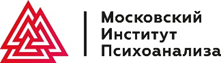 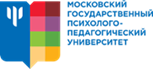 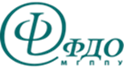 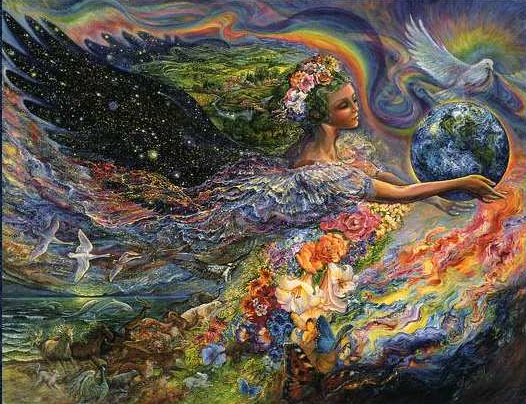 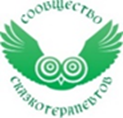 